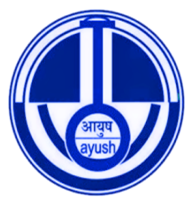 CENTRAL COUNCIL FOR RESEARCH IN AYURVEDIC SCIENCES Ministry of AYUSH, Government of IndiaNo.61-65, Institutional Area, Opp. ‘D’ BlockJanakpuri, New Delhi-110058Websites: www.ccras.nic.in ANNEXURE - II : APPLICATION FORM for the CCRAS Post Doctoral Fellowship (a) 	The application should be typed except the Sl.No. VIII below which is to be filled in by the mentor in his/her own handwriting only. (b)	Read all instructions carefully given in the Scheme before filling the Application Form. (c) 	All answers should be given in words and not be dashes.(d) 	Strike off those statements, which are not applicable.(e) 	The original hard signed copy of the Application with all documents and 6 (six) copies of Application set (1+6) are to be submitted to Director General, CCRAS at No.61-65, Institutional Area, Opp. ‘D’ Block, Janakpuri, New Delhi-110058. GENERAL INFORMATION 	Name (in Block Letters)		 (Underline surname)Father’s Name	Age in years & Date of birth (dd/mm/yyyy)              years,   ____/____/________Gender	Nationality Category (SC/ST/PH/OBC)Year of passing graduation & name of UG DegreeYear of passing post-graduation & name of PG Degree	Subject and Thesis Topic of PGYear of award of Ph.D. Degree	Subject and Thesis Topic of Ph.D.If Ph.D. degree is not awarded, please give whichever applicable:  Date of thesis submission:…………………………………   Likely date of submission:…………………………………Postal address for correspondencePermanent addressEmail address					Phone number/ Mobile No.			PARTICULARS OF RESEARCH ON WHICH THE CANDIDATE DESIRES TO WORK:Title of the project _____________________________________________________Specialty covered by the research work __________________________________Nature of work- Clinical/Experimental Combined/ Field Project (Strike off what is Irrelevant) _________________________________________________________State whether any travelling is involved in the programme of work. If so, state how the travel expenses will be met as no separate funds for travel are provided to the fellow Name and designation of the Mentor under whom the candidate will work Name of Institution & UniversityWhether the fellowship is desired for a Post Doctoral Degree work (Yes/No) ------ Attach separately 7 (seven) copies of detailed plan of proposed work under the following headings:Title of the ProjectName, designation and address of the Mentor Tenure of the studyObjectivesPresent knowledge and relevant bibliography (please give here only the most relevant references complete with the authors name(s), title of the article, name of the journal, year. volume and page number).Methodology and Techniques (giving all relevant details like study design, selection of subjects experimental model, techniques study proforma etc.).What is aimed to be achieved by the study?How is it likely to advance or add to the existing knowledge in relation to human health?PUBLICATIONS AND PATENTS: (Please attach list of publications and patents with full references and reprints or photocopies bearing serial numbers corresponding with those in the list) (a) No. of Papers (i) Published………(ii) Accepted………, (b) No. of Books  (i) Published…… ..(ii) Under publication…………………., (c) No. of patents: (i) Filed:………….(ii) Granted:……………PRIZES, HONOURS, AWARDS, DISTINCTIONS, IF ANY:…………………………………………… Fellowships held:GIVE DETAILS OF EMPLOYMENT, IF ANY (A SEPARATE SHEET MAY BE USED): ……………………………………………………………………………………………………………………….DECLARATION BY THE CANDIDATEI have gone through the Fellowship Rules and conditions of the award and if selected, I agree to abide by them. The particulars given in the form are correct and I am prepared to present myself for interview at my own expenses, if called upon to do so.Certified that in the event of my being offered the Council’s fellowship, I am prepared to give up my present stipend/fellowship salary/but not the leave salary.Certified that I will be able to manage within the contingent grant allotted for the fellowship. I also certify that no non-consumable articles or equipment will be purchased by me.Signature of the applicantTO BE FILLED BY THE RESEARCH MENTOR IN HIS/HER OWN HANDWRITING:Major field of your specialization.What are your current area(s) or Research?The number and names of Research students including fellowships awarded by R&D Agencies (like ICME, CSIR, DAE, ICAR, DGHS, UGC, SMRC, Pharmaceutical companies, CCRAS, CCRS, CCRUM, CCRH, CCRYN,  etc.) currently being guided:Titles of the research schemes including sponsored ones in hand:Your opinion on the research potentiality of the candidate and relevance of the project to your field of interest:I agree to accept the applicant____________ and offer him/her all facilities and guidance for carrying out research/training in the _____project _______ of_______ proposed by the applicant which has been drawn in consultation with me has my approval. I also certify that the applicant will not receive any financial assistance from my side, for carrying out the work in my department.Certified that the proposed project has not been submitted earlier in any shape.Certified that the techniques to be employed in carrying out the work of the research project have been standardized.Certified that the plan of work has been prepared in consultation with a Statistician (Strike out if not considered necessary).Signature of the Mentor Seal bearing Designation & AddressCERTFICATE BY THE HEAD OF THE INSTITUTE:I recommend ________ for the fellowship applied for and certify that, to the best of my knowledge he /she is eligible for it in all respects.I certify that he /she will/will not receiving any stipend pay/allowance and financial assistance except leave salary from any source in case fellowship is awarded.I certify that the research proposal has been reviewed and recommended by the institute’s academic committee.I certify that all equipment, laboratory and other facilities required for carrying out the proposed research project by the applicant are available in the Department/Institute and will be made available to the applicant.I undertake to send to the Council an audited statement of accounts along with the utilization certificates as required in the Fellowship Rules.Signature of the Head of the Institution(Seal bearing Designation & Address)BIO-DATA OF THE MENTORName 			: Dr. Miss/Smt/Shri* ________________________________Designation		:Address		:Phone number		:Email			:Date of birth		:First Name (S)		:Last Name		: Education Qualification: Degrees obtained (Begin with Bachelor’s Degree) -Degree				Institution		Field			Year1.2.3.4.5.Research/Training Experience:Duration 			Institution 		Particulars of work done1.2.3.4.Research specialization:1.2.3.4.* Strike out which is not applicableNAME OF FELLOWSHIP NAME OF THE SPONSORING AGENCY DATESDATESAMOUNTNAME OF THE HOST INSTITUTE NAME OF FELLOWSHIP NAME OF THE SPONSORING AGENCY FROMTOAMOUNTNAME OF THE HOST INSTITUTE 